РОССИЙСКАЯ ФЕДЕРАЦИЯРОСТОВСКАЯ ОБЛАСТЬБЕЛОКАЛИТВИНСКЙ  РАЙОНМУНИЦИПАЛЬНОЕ ОБРАЗОВАНИЕ«ЛИТВИНОВСКОЕ СЕЛЬСКОЕ ПОСЕЛЕНИЕ»АДМИНИСТРАЦИЯ ЛИТВИНОВСКОГО СЕЛЬСКОГО ПОСЕЛЕНИЯПОСТАНОВЛЕНИЕОб организации деятельности по обращению с животными без владельцев на территории Литвиновского сельского поселенияВ соответствии с Федеральным законом от 27.12.2018 № 498-ФЗ «Об ответственном обращении с животными и о внесении изменений в отдельные законодательные акты Российской Федерации», Постановления Правительство Ростовской области от 14.01.2020 № 21 № «Об утверждении Порядка осуществления деятельности по обращению с животными без владельцев на территории Ростовской области», Уставом муниципального образования «Литвиновское сельское поселение», Администрация Литвиновского сельского поселения постановляет:1. Запретить возврат животных без владельцев после отлова на территории образовательных организаций, организаций здравоохранения, на детские и спортивные площадки, а также места отдыха и благоустройства. Возврат животных без владельцев, отловленных в указанных местах, осуществляется на территории промышленных зон.	2. Принятие решения о возврате животных без владельцев после отлова на прежние места обитания оставляю за собой3. Постановление вступает в силу после официального опубликования.         4. Контроль за исполнением настоящего постановления оставляю за собой.Глава  Администрации Литвиновского сельского поселения 	И.Н. Герасименко09 января 2023 года                            № 03	             с. Литвиновка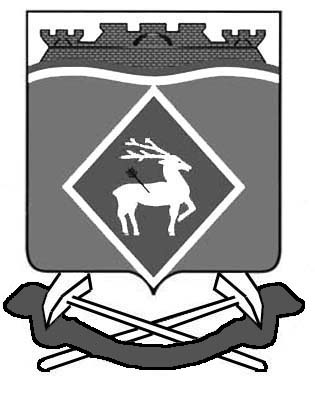 